ABENDKARTEVORSPEISEN123 GEBACKENER GRIECHISCHER SCHAFSKÄSE IM FILO – TEIG AUF SALATBUKETT 10.80 €121 SCAMPI AM SPIEß                             IN KRÄUTERBUTTER GEBRATEN     AUF SALATBUKETT MIT BAGUETTE14.90 €SUPPE     116 HOCHZEITSSUPPE VOM RIND4.50 €113 ZWIEBELSUPPE UNTER EINER KÄSEHAUBE4.90 €SALAT     102 GEFLÜGELSTREIFEN SÜß – SAUER              AUF SALATBUKETT MIT FRISCHEN FRÜCHTENUND HIMBEER – DRESSING13.80 €FÜR DEN KLEINEN APPETIT126 HAUSGEBEIZTER LACHS MIT SENF – DILL – HONIG – SAUCE   BRATKARTOFFELN UND SALATBUKETT12.90 €PLATTE FÜR 2 PERSONEN178 CHATEAUBRIAND - PLATTE800 g ROASTBEEF, PFEFFERRAHMSAUCE BOHNEN IM SPECKMANTEL, GEBRATENE CHAMPIGNONS, BRATKARTOFFELN28.50 € PRO PERSON UNSERE WEIN – EMPFEHLUNG325          2015 CHÂTEAU LAFITTE 14% vol. K, O         0,75 l                39.80 €CABERNET, CUVEE, MALBEC, MERLOTMAX & PHILIPPE MENGIN, BORDEAUXÜPPIGER BEERENDUFT MIT VIEL WÜRZE UND FEINEN FRUCHTNUANCENABENDKARTESTEAKS              173 FILETSTEAK 200 g               KRÄUTERBUTTER UND STEAKRAHMSAUCE       FRISCHE, GEBRATENE CHAMPIGNONS                      POMMES FRITES24.90 €171 RUMPSTEAK 200 g                         KRÄUTERBUTTER UND STEAKRAHMSAUCE        OFENKARTOFFEL MIT KARTOFFELCREME       22.50 €RUSTIKALES VOM GRILL159 GEGRILLTE LENDCHEN  STEAKRAHMSAUCEFRISCHE, GEBRATENE CHAMPIGNONSKROKETTEN                                    20.50 €162 KNOSTMANN’S GRILLTELLER                                                                        FILET VOM RIND UND SCHWEIN, HÄHNCHENBRUSTFILETSTEAKRAHMSAUCE, GRILLTOMATEAPFELSCHEIBCHEN MIT PREISELBEERENRÖSTITALERSALAT DER SAISON 21.90 €163 GEBRATENE FILETSPITZEN „STROGANOFF ART“GEBRATENE BUTTERSPÄTZLE    SALAT DER SAISON                             18.90 €FISCH185 FILET VOM LACHS                                    AUF SALATBUKETT MIT BAGUETTE                                   18.90 €DESSERT 314 HEIß UND KALT               HEIßE KIRSCHEN MIT VANILLEEIS5.90 €Herzlich Willkommen imRestaurant KnostmannEin modernes Haus mit Tradition seit 1905Familie Knostmann und Mitarbeiter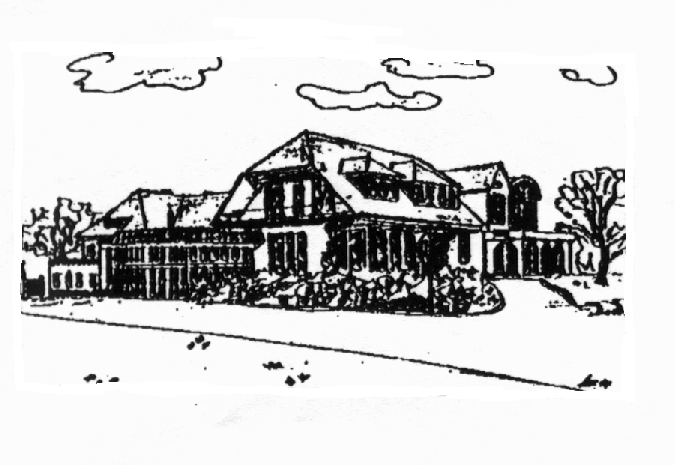 